Year 3 Maths
Steppingstone activity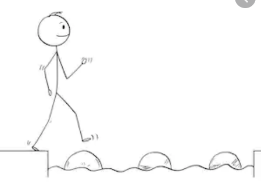 Lesson 4
LO: To order events in time – am and pm
Success Criteria:Model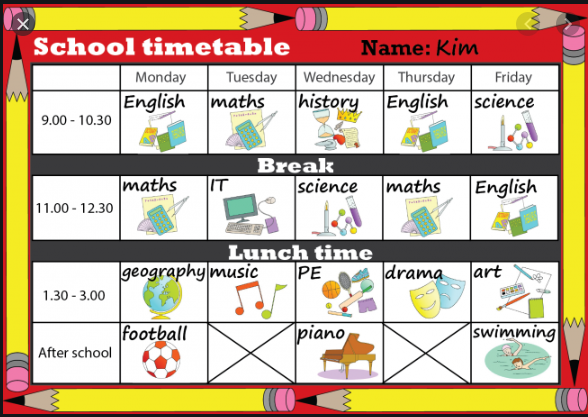 Year 3 Maths   Lesson 4
LO: To use am and pm to describe timeSuccess Criteria:Model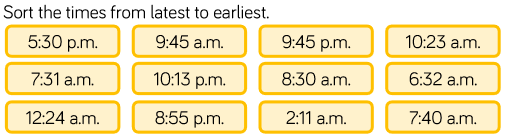 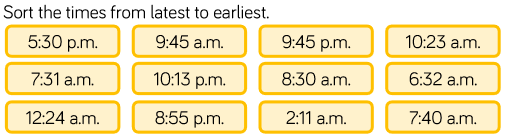 Year 3 Maths
Main activity
Complete at least 2 columns, more if you can!Look at the times on the timetable. Decide if the activity is done before 12 noon – if so write amDecide if the activity is done after 12 noon – if so write pmWrite 4 more activities you do in am and 4 more you do in pm.Organise the the times into am and pmBegin with am (morning times) and order the hours (e.g. 9.45) from smallest (earliest) to largestDo the same with pm (afternoon/evening times)Watch out! Any times between midnight and 1am will begin with 12 – these will be the very earliest!Task 1Task 2Task 3Task 4Practise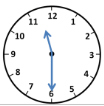 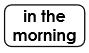 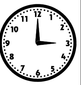 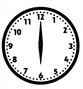 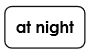 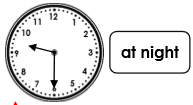 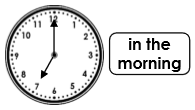 Practise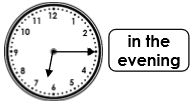 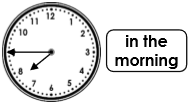 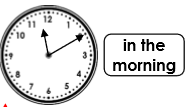 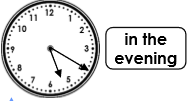 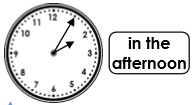 Reasoning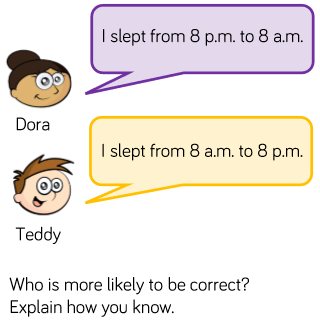 Steph and Sean are going on holiday. They need to be at the airport two hours before their flight. 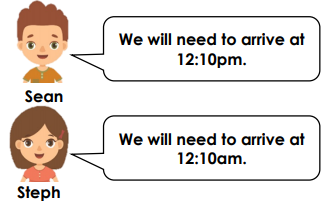 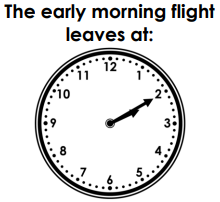 Who has the correct time? Explain how you know.Write down an activity you might do during the times listed below. Tick to show if the time is a.m., p.m. or both. 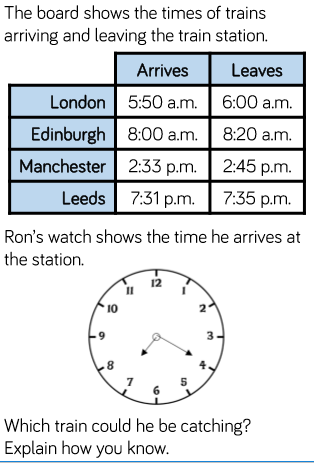 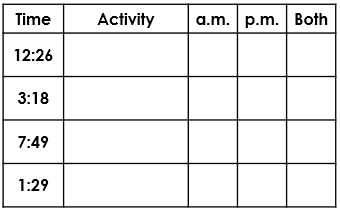 